Pupil Premium Plan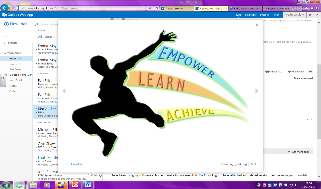 September 2018The Enterprise Learning AlliancePupil Premium 2018-2019The Pupil Premium is additional funding from the Government to help schools close the attainment gap between disadvantaged children and their peers.The funding is allocated to schools for children from Reception to year 11 who have registered for free school meals in the last 6 years, are in care or have parents in the Armed Forces.The 18-19 funding allocation for pupil premium is:• £935 per child and £300 for children of Armed Forces families, and £1200 pupil premium plus for CiC.Unlike other schools we do not directly receive Pupil Premium or pupil premium plus for all eligible pupils. Our aim as a school is for all pupils to remain on role with their mainstream school and, where possible return to that school if this is an appropriate pathway for the child or young person.ELA commits to ensuring that every child or young person who would usually be entitled to this additional funding receives additional support bespoke to their needs during their stay at our school. ELA is committed to closing the gap between the progress of pupils who receive the funding and those considered to not be disadvantaged.Objectives for Pupils Premium in this school:• These children will be provided with additional educational support to improve progress and to raise the standard of achievement for them• The school will aim to close the gap between the achievement of our pupils and their peers both nationally and within the school• As far as resources allow, the school will use the additional funding to address any underlying inequalities between pupils eligible for Pupil Premium and others• We will ensure any additional funding received reaches the pupils who need it the most and that it makes a significant impact on their education and lives• The recognises Pupil Premium pupils who have SEND, Pupil Premium pupils who have no SEND and children in care. Therefore, all provision is tailored slightly differently for these identified vulnerable groups.How much Pupil Premium did the school receive?Overview of provision:Total number of pupils on roll (years 7-11)130 (as of 12.03.2019)Total number of pupils eligible for Pupil Premium Grant82CIC6Total amount of PPG received with CICStrategy Cost or proportion ofActivities/ResourceOutcomes & Success CriteriaImpact based upon OutcomesCosting per termCosting per term£1800Specialist teacher qualification.Enables SENCo to identify learning needs and implement intervention plans for vulnerable students and apply for the appropriate access arrangements to enable best outcomes for all students. £2,153Deputy Head Teacher – Co-ordination and implementation of strategies to improve expected progress of PP studentsImproved co-ordination of interventions and measurement of impactOn-GoingtermOverall cost£2,153Deputy Head Teacher – Co-ordination and implementation of strategies to improve expected progress of PP studentsImproved co-ordination of interventions and measurement of impactOn-Going1£2,153Deputy Head Teacher – Co-ordination and implementation of strategies to improve expected progress of PP studentsImproved co-ordination of interventions and measurement of impactOn-Going2£2,153Deputy Head Teacher – Co-ordination and implementation of strategies to improve expected progress of PP studentsImproved co-ordination of interventions and measurement of impactOn-Going3£2,153Deputy Head Teacher – Co-ordination and implementation of strategies to improve expected progress of PP studentsImproved co-ordination of interventions and measurement of impactOn-Going4£2,153Deputy Head Teacher – Co-ordination and implementation of strategies to improve expected progress of PP studentsImproved co-ordination of interventions and measurement of impactOn-Going5£2,153Deputy Head Teacher – Co-ordination and implementation of strategies to improve expected progress of PP studentsImproved co-ordination of interventions and measurement of impactOn-Going6£48 PHSENCo – Co-ordination and implementation of strategies and applications for funding to improve expected outcomes and close the gap between progress for looked after children and children who are FSMImproved co-ordination of interventions and collaborative working with Virtual Schools responsible for the Education appropriateness of looked after childrentermOverall cost£48 PHSENCo – Co-ordination and implementation of strategies and applications for funding to improve expected outcomes and close the gap between progress for looked after children and children who are FSMImproved co-ordination of interventions and collaborative working with Virtual Schools responsible for the Education appropriateness of looked after children1£48 PHSENCo – Co-ordination and implementation of strategies and applications for funding to improve expected outcomes and close the gap between progress for looked after children and children who are FSMImproved co-ordination of interventions and collaborative working with Virtual Schools responsible for the Education appropriateness of looked after children2£48 PHSENCo – Co-ordination and implementation of strategies and applications for funding to improve expected outcomes and close the gap between progress for looked after children and children who are FSMImproved co-ordination of interventions and collaborative working with Virtual Schools responsible for the Education appropriateness of looked after children3£48 PHSENCo – Co-ordination and implementation of strategies and applications for funding to improve expected outcomes and close the gap between progress for looked after children and children who are FSMImproved co-ordination of interventions and collaborative working with Virtual Schools responsible for the Education appropriateness of looked after children4£48 PHSENCo – Co-ordination and implementation of strategies and applications for funding to improve expected outcomes and close the gap between progress for looked after children and children who are FSMImproved co-ordination of interventions and collaborative working with Virtual Schools responsible for the Education appropriateness of looked after children5£48 PHSENCo – Co-ordination and implementation of strategies and applications for funding to improve expected outcomes and close the gap between progress for looked after children and children who are FSMImproved co-ordination of interventions and collaborative working with Virtual Schools responsible for the Education appropriateness of looked after children6£38 PHAttendance Officer - To improve attendance of PP students by providing support to families and building positive school relationshipstermOverall cost£38 PHAttendance Officer - To improve attendance of PP students by providing support to families and building positive school relationships1£38 PHAttendance Officer - To improve attendance of PP students by providing support to families and building positive school relationships2£38 PHAttendance Officer - To improve attendance of PP students by providing support to families and building positive school relationships3£38 PHAttendance Officer - To improve attendance of PP students by providing support to families and building positive school relationships4£38 PHAttendance Officer - To improve attendance of PP students by providing support to families and building positive school relationships5£38 PHAttendance Officer - To improve attendance of PP students by providing support to families and building positive school relationships6£43 PHLiteracy Co-ordinatorAssesses PP students and works closely with class teachers to provide specific interventions for PP students across all sitestermOverall cost£43 PHLiteracy Co-ordinatorAssesses PP students and works closely with class teachers to provide specific interventions for PP students across all sites1£43 PHLiteracy Co-ordinatorAssesses PP students and works closely with class teachers to provide specific interventions for PP students across all sites2£43 PHLiteracy Co-ordinatorAssesses PP students and works closely with class teachers to provide specific interventions for PP students across all sites3£43 PHLiteracy Co-ordinatorAssesses PP students and works closely with class teachers to provide specific interventions for PP students across all sites4£43 PHLiteracy Co-ordinatorAssesses PP students and works closely with class teachers to provide specific interventions for PP students across all sites5£43 PHLiteracy Co-ordinatorAssesses PP students and works closely with class teachers to provide specific interventions for PP students across all sites6£43 PHMaths Co-ordinatorAssesses PP students and works closely with class teachers to provide specific interventions for PP students across all sitesterm£43 PHMaths Co-ordinatorAssesses PP students and works closely with class teachers to provide specific interventions for PP students across all sites1£43 PHMaths Co-ordinatorAssesses PP students and works closely with class teachers to provide specific interventions for PP students across all sites2£43 PHMaths Co-ordinatorAssesses PP students and works closely with class teachers to provide specific interventions for PP students across all sites3£43 PHMaths Co-ordinatorAssesses PP students and works closely with class teachers to provide specific interventions for PP students across all sites4£43 PHMaths Co-ordinatorAssesses PP students and works closely with class teachers to provide specific interventions for PP students across all sites5£43 PHMaths Co-ordinatorAssesses PP students and works closely with class teachers to provide specific interventions for PP students across all sites6£20 PHLearning Mentor Co-ordinator of the intervention team and allocation and delivery of specific mentors to bespoke programmes of support for PP children Key Stage 1 - 4term£20 PHLearning Mentor Co-ordinator of the intervention team and allocation and delivery of specific mentors to bespoke programmes of support for PP children Key Stage 1 - 41£20 PHLearning Mentor Co-ordinator of the intervention team and allocation and delivery of specific mentors to bespoke programmes of support for PP children Key Stage 1 - 42£20 PHLearning Mentor Co-ordinator of the intervention team and allocation and delivery of specific mentors to bespoke programmes of support for PP children Key Stage 1 - 43£20 PHLearning Mentor Co-ordinator of the intervention team and allocation and delivery of specific mentors to bespoke programmes of support for PP children Key Stage 1 - 44£20 PHLearning Mentor Co-ordinator of the intervention team and allocation and delivery of specific mentors to bespoke programmes of support for PP children Key Stage 1 - 45£20 PHLearning Mentor Co-ordinator of the intervention team and allocation and delivery of specific mentors to bespoke programmes of support for PP children Key Stage 1 - 46£35 PHTransition support by Welfare/ FLO teamIndividualised programmes provided to support young people with destinations.  This support is an advisory type but also includes liaison with colleges and other destinations to secure opportunities for the PP young people in Year 11.  PP young people are also escorted o destination interviews and the process is followed through to and beyond the SG dates. termOverall cost£35 PHTransition support by Welfare/ FLO teamIndividualised programmes provided to support young people with destinations.  This support is an advisory type but also includes liaison with colleges and other destinations to secure opportunities for the PP young people in Year 11.  PP young people are also escorted o destination interviews and the process is followed through to and beyond the SG dates. 1£35 PHTransition support by Welfare/ FLO teamIndividualised programmes provided to support young people with destinations.  This support is an advisory type but also includes liaison with colleges and other destinations to secure opportunities for the PP young people in Year 11.  PP young people are also escorted o destination interviews and the process is followed through to and beyond the SG dates. 2£35 PHTransition support by Welfare/ FLO teamIndividualised programmes provided to support young people with destinations.  This support is an advisory type but also includes liaison with colleges and other destinations to secure opportunities for the PP young people in Year 11.  PP young people are also escorted o destination interviews and the process is followed through to and beyond the SG dates. 3£35 PHTransition support by Welfare/ FLO teamIndividualised programmes provided to support young people with destinations.  This support is an advisory type but also includes liaison with colleges and other destinations to secure opportunities for the PP young people in Year 11.  PP young people are also escorted o destination interviews and the process is followed through to and beyond the SG dates. 4£35 PHTransition support by Welfare/ FLO teamIndividualised programmes provided to support young people with destinations.  This support is an advisory type but also includes liaison with colleges and other destinations to secure opportunities for the PP young people in Year 11.  PP young people are also escorted o destination interviews and the process is followed through to and beyond the SG dates. 5£35 PHTransition support by Welfare/ FLO teamIndividualised programmes provided to support young people with destinations.  This support is an advisory type but also includes liaison with colleges and other destinations to secure opportunities for the PP young people in Year 11.  PP young people are also escorted o destination interviews and the process is followed through to and beyond the SG dates. 6£2,800Destination Support OfficerSupport the Careers advisor with 1:1 advice and coordination to prevent NEET at 16+.  One day a week support supplied by the Local AuthoritytermOverall cost£2,800Destination Support OfficerSupport the Careers advisor with 1:1 advice and coordination to prevent NEET at 16+.  One day a week support supplied by the Local Authority1£2,800Destination Support OfficerSupport the Careers advisor with 1:1 advice and coordination to prevent NEET at 16+.  One day a week support supplied by the Local Authority2£2,800Destination Support OfficerSupport the Careers advisor with 1:1 advice and coordination to prevent NEET at 16+.  One day a week support supplied by the Local Authority3£2,800Destination Support OfficerSupport the Careers advisor with 1:1 advice and coordination to prevent NEET at 16+.  One day a week support supplied by the Local Authority4£2,800Destination Support OfficerSupport the Careers advisor with 1:1 advice and coordination to prevent NEET at 16+.  One day a week support supplied by the Local Authority5£2,800Destination Support OfficerSupport the Careers advisor with 1:1 advice and coordination to prevent NEET at 16+.  One day a week support supplied by the Local Authority6£300Resources for wider SEND issues – overlays, boxall profile, tinted textbooksAll students able to access their learning successfully due to having the correct equipment.termOverall cost£300Resources for wider SEND issues – overlays, boxall profile, tinted textbooksAll students able to access their learning successfully due to having the correct equipment.1£300Resources for wider SEND issues – overlays, boxall profile, tinted textbooksAll students able to access their learning successfully due to having the correct equipment.2£300Resources for wider SEND issues – overlays, boxall profile, tinted textbooksAll students able to access their learning successfully due to having the correct equipment.3£300Resources for wider SEND issues – overlays, boxall profile, tinted textbooksAll students able to access their learning successfully due to having the correct equipment.4£300Resources for wider SEND issues – overlays, boxall profile, tinted textbooksAll students able to access their learning successfully due to having the correct equipment.5£300Resources for wider SEND issues – overlays, boxall profile, tinted textbooksAll students able to access their learning successfully due to having the correct equipment.6£560Provision MappingProvision mapping is used strategically to develop special educational provision to match the assessed needs of pupils across the school, and to evaluate the impact of that provision on pupil progress.termOverall cost£560Provision MappingProvision mapping is used strategically to develop special educational provision to match the assessed needs of pupils across the school, and to evaluate the impact of that provision on pupil progress.1£560Provision MappingProvision mapping is used strategically to develop special educational provision to match the assessed needs of pupils across the school, and to evaluate the impact of that provision on pupil progress.2£560Provision MappingProvision mapping is used strategically to develop special educational provision to match the assessed needs of pupils across the school, and to evaluate the impact of that provision on pupil progress.3£560Provision MappingProvision mapping is used strategically to develop special educational provision to match the assessed needs of pupils across the school, and to evaluate the impact of that provision on pupil progress.4£560Provision MappingProvision mapping is used strategically to develop special educational provision to match the assessed needs of pupils across the school, and to evaluate the impact of that provision on pupil progress.5£560Provision MappingProvision mapping is used strategically to develop special educational provision to match the assessed needs of pupils across the school, and to evaluate the impact of that provision on pupil progress.6£460Class Charts – Social, Emotional, Behaviour Tracking PackageTo provide instant reports for leaders and pastoral teams which highlight trends and pupils at risk. Gives consistency as a school in terms of managing behavior which could affect the progress made by individual students and groups.termOverall cost£460Class Charts – Social, Emotional, Behaviour Tracking PackageTo provide instant reports for leaders and pastoral teams which highlight trends and pupils at risk. Gives consistency as a school in terms of managing behavior which could affect the progress made by individual students and groups.1£460Class Charts – Social, Emotional, Behaviour Tracking PackageTo provide instant reports for leaders and pastoral teams which highlight trends and pupils at risk. Gives consistency as a school in terms of managing behavior which could affect the progress made by individual students and groups.2£460Class Charts – Social, Emotional, Behaviour Tracking PackageTo provide instant reports for leaders and pastoral teams which highlight trends and pupils at risk. Gives consistency as a school in terms of managing behavior which could affect the progress made by individual students and groups.3£460Class Charts – Social, Emotional, Behaviour Tracking PackageTo provide instant reports for leaders and pastoral teams which highlight trends and pupils at risk. Gives consistency as a school in terms of managing behavior which could affect the progress made by individual students and groups.4£460Class Charts – Social, Emotional, Behaviour Tracking PackageTo provide instant reports for leaders and pastoral teams which highlight trends and pupils at risk. Gives consistency as a school in terms of managing behavior which could affect the progress made by individual students and groups.5£460Class Charts – Social, Emotional, Behaviour Tracking PackageTo provide instant reports for leaders and pastoral teams which highlight trends and pupils at risk. Gives consistency as a school in terms of managing behavior which could affect the progress made by individual students and groups.6£820UniformTo subsidise the cost of uniform for pupils who are entitled to PPGtermOverall cost£820UniformTo subsidise the cost of uniform for pupils who are entitled to PPG1£820UniformTo subsidise the cost of uniform for pupils who are entitled to PPG2£820UniformTo subsidise the cost of uniform for pupils who are entitled to PPG3£820UniformTo subsidise the cost of uniform for pupils who are entitled to PPG4£820UniformTo subsidise the cost of uniform for pupils who are entitled to PPG5£820UniformTo subsidise the cost of uniform for pupils who are entitled to PPG6£15 PHTA SupportImprove performance and behaviour in class. To work with students on a one to one to basis to increase progresstermOverall cost£15 PHTA SupportImprove performance and behaviour in class. To work with students on a one to one to basis to increase progress1£15 PHTA SupportImprove performance and behaviour in class. To work with students on a one to one to basis to increase progress2£15 PHTA SupportImprove performance and behaviour in class. To work with students on a one to one to basis to increase progress3£15 PHTA SupportImprove performance and behaviour in class. To work with students on a one to one to basis to increase progress4£15 PHTA SupportImprove performance and behaviour in class. To work with students on a one to one to basis to increase progress5£15 PHTA SupportImprove performance and behaviour in class. To work with students on a one to one to basis to increase progress6£18 PHFamily Liaison OfficerTo work with students and families to assist in tackling underachievement by working in partnership with families, parents, carers and pupils in a school context to enable pupils. Allowing them to have full access to educational opportunities and overcome barriers to learning and participation.termOverall cost£18 PHFamily Liaison OfficerTo work with students and families to assist in tackling underachievement by working in partnership with families, parents, carers and pupils in a school context to enable pupils. Allowing them to have full access to educational opportunities and overcome barriers to learning and participation.1£18 PHFamily Liaison OfficerTo work with students and families to assist in tackling underachievement by working in partnership with families, parents, carers and pupils in a school context to enable pupils. Allowing them to have full access to educational opportunities and overcome barriers to learning and participation.2£18 PHFamily Liaison OfficerTo work with students and families to assist in tackling underachievement by working in partnership with families, parents, carers and pupils in a school context to enable pupils. Allowing them to have full access to educational opportunities and overcome barriers to learning and participation.3£18 PHFamily Liaison OfficerTo work with students and families to assist in tackling underachievement by working in partnership with families, parents, carers and pupils in a school context to enable pupils. Allowing them to have full access to educational opportunities and overcome barriers to learning and participation.4£18 PHFamily Liaison OfficerTo work with students and families to assist in tackling underachievement by working in partnership with families, parents, carers and pupils in a school context to enable pupils. Allowing them to have full access to educational opportunities and overcome barriers to learning and participation.5£18 PHFamily Liaison OfficerTo work with students and families to assist in tackling underachievement by working in partnership with families, parents, carers and pupils in a school context to enable pupils. Allowing them to have full access to educational opportunities and overcome barriers to learning and participation.6£35 PHCHATS counsellorAssist pupils with mental health issues, such as anxiety. With the aim of helping them to understand themselves and their problems, enabling them to feel more confident and able to achieve their potentialtermOverall cost£35 PHCHATS counsellorAssist pupils with mental health issues, such as anxiety. With the aim of helping them to understand themselves and their problems, enabling them to feel more confident and able to achieve their potential1£35 PHCHATS counsellorAssist pupils with mental health issues, such as anxiety. With the aim of helping them to understand themselves and their problems, enabling them to feel more confident and able to achieve their potential2£35 PHCHATS counsellorAssist pupils with mental health issues, such as anxiety. With the aim of helping them to understand themselves and their problems, enabling them to feel more confident and able to achieve their potential3£35 PHCHATS counsellorAssist pupils with mental health issues, such as anxiety. With the aim of helping them to understand themselves and their problems, enabling them to feel more confident and able to achieve their potential4£35 PHCHATS counsellorAssist pupils with mental health issues, such as anxiety. With the aim of helping them to understand themselves and their problems, enabling them to feel more confident and able to achieve their potential5£35 PHCHATS counsellorAssist pupils with mental health issues, such as anxiety. With the aim of helping them to understand themselves and their problems, enabling them to feel more confident and able to achieve their potential6Intervention co-ordinator.Leads team of mentors and allocates support across ELA supports and for vulnerable learnings at risk of PRU referral in mainstream schools.termOverall costIntervention co-ordinator.Leads team of mentors and allocates support across ELA supports and for vulnerable learnings at risk of PRU referral in mainstream schools.1Intervention co-ordinator.Leads team of mentors and allocates support across ELA supports and for vulnerable learnings at risk of PRU referral in mainstream schools.2Intervention co-ordinator.Leads team of mentors and allocates support across ELA supports and for vulnerable learnings at risk of PRU referral in mainstream schools.3Intervention co-ordinator.Leads team of mentors and allocates support across ELA supports and for vulnerable learnings at risk of PRU referral in mainstream schools.4Intervention co-ordinator.Leads team of mentors and allocates support across ELA supports and for vulnerable learnings at risk of PRU referral in mainstream schools.5Intervention co-ordinator.Leads team of mentors and allocates support across ELA supports and for vulnerable learnings at risk of PRU referral in mainstream schools.6£15 PHBehaviour TATo assist students whose behaviours are impacting on both theirs and others progress and education in general. To act as a bridge between student and teachers and help re-integrate them back into classtermOverall cost£15 PHBehaviour TATo assist students whose behaviours are impacting on both theirs and others progress and education in general. To act as a bridge between student and teachers and help re-integrate them back into class1£15 PHBehaviour TATo assist students whose behaviours are impacting on both theirs and others progress and education in general. To act as a bridge between student and teachers and help re-integrate them back into class2£15 PHBehaviour TATo assist students whose behaviours are impacting on both theirs and others progress and education in general. To act as a bridge between student and teachers and help re-integrate them back into class3£15 PHBehaviour TATo assist students whose behaviours are impacting on both theirs and others progress and education in general. To act as a bridge between student and teachers and help re-integrate them back into class4£15 PHBehaviour TATo assist students whose behaviours are impacting on both theirs and others progress and education in general. To act as a bridge between student and teachers and help re-integrate them back into class5£15 PHBehaviour TATo assist students whose behaviours are impacting on both theirs and others progress and education in general. To act as a bridge between student and teachers and help re-integrate them back into class6SMSC CurriculumOpportunities to explore and develop their own values, encouraging high standards of personal behaviour and a caring attitude towards others. Enabling students to gain a widening knowledge base to be able to successfully participate in their learning.